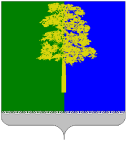 МУНИЦИПАЛЬНОЕ ОБРАЗОВАНИЕ КОНДИНСКИЙ РАЙОН(ХАНТЫ-МАНСИЙСКИЙ АВТОНОМНЫЙ ОКРУГ – ЮГРА)ЗАКЛЮЧЕНИЕ О РЕЗУЛЬТАТАХ ПУБЛИЧНЫХ СЛУШАНИЙпо проекту решения Думы Кондинского района «О внесении изменений в Устав Кондинского муниципального района Ханты-Мансийского автономного округа - Югры»23 сентября 2021 года                                                                        пгт. МеждуреченскийПубличные слушания состоялись 21 сентября 2021 года в 18 часов 00 минут по адресу: пгт. Междуреченский, улица Титова, дом 26, кабинет № 219 (зал заседаний) с участием жителей Кондинского района.Публичные слушания проводились в соответствии со статьей 28 Федерального закона от 06 октября 2003 года № 131-ФЗ «Об общих принципах организации местного самоуправления в Российской Федерации», статьей 12 Устава Кондинского района, решением Думы Кондинского района от 27 марта 2017 года № 239 «Об утверждении Порядка организации и проведения публичных слушаний в муниципальном образовании Кондинский район», на основании постановления главы Кондинского района от 30 августа 2021 года № 55-п «О назначении публичных слушаний по проекту решения Думы Кондинского района «О внесении изменений в Устав Кондинского муниципального района Ханты-Мансийского автономного округа - Югры».Присутствующие из состава организационного комитета, уполномоченного на проведение публичных слушаний:Присутствовало участников публичных слушаний: 12 человек.Тема публичных слушаний - рассмотрение проекта решения Думы Кондинского района «О внесении изменений в Устав Кондинского муниципального района Ханты-Мансийского автономного округа - Югры».От участников публичных слушаний предложений, замечаний не поступило.В результате обсуждения проекта решения Думы Кондинского района «О внесении изменений в Устав Кондинского муниципального района Ханты-Мансийского автономного округа - Югры» на публичных слушаниях принято решение:Одобрить проект решения Думы Кондинского района «О внесении изменений в Устав Кондинского муниципального района Ханты-Мансийского автономного округа - Югры», утвержденный постановлением главы Кондинского района от 30 августа 2021 года № 55-п «О назначении публичных слушаний по проекту решения Думы Кондинского района «О внесении изменения в Устав Кондинского муниципального района Ханты-Мансийского автономного округа - Югры» и рекомендовать рассмотреть на заседании Думы Кондинского района.Направить заключение и протокол публичных слушаний главе Кондинского района.Заключение о результатах публичных слушаний по проекту решения Думы Кондинского района  «О внесении изменений в Устав Кондинского муниципального района Ханты-Мансийского автономного округа - Югры» обнародовать в соответствии с решением Думы Кондинского района от 27.02.2017 №215 «Об утверждении Порядка опубликования (обнародования) муниципальных правовых актов и другой официальной информации органов местного самоуправления муниципального образования Кондинский район».А.А. Яковлев А.В. Кривоногов Т.С. Суслова Члены Комитета: М.В. КолмачевскаяВ.С. Москов Р.В. Бринстер - заместитель главы Кондинского района, председатель Комитета; - заместитель главы Кондинского района, заместитель председателя Комитета;- начальник юридическо-правового управления администрации Кондинского района, секретарь Комитета;- начальник управления кадровой политики администрации Кондинского района;- заместитель начальника управления внутренней политики-начальник отдела по вопросам местного самоуправления управления внутренней политики администрации Кондинского района;- председатель Думы Кондинского района.Заместитель главы Кондинского района, председатель КомитетаЗаместитель главы Кондинского района, заместитель председателя КомитетаНачальник юридическо-правового управления администрации Кондинского района, секретарьНачальник управления кадровой политики администрации Кондинского районаЗаместитель начальника управления внутренней политики - начальник отдела по вопросам местного самоуправления управления внутренней политики администрации Кондинского районаПредседатель Думы Кондинского района                   _________________ А.А. Яковлев          ________________ А.В. Кривоногов          _________________ Т.С. Суслова         _________________ М.В. Колмачевская         ________________ В.С. Москов         _______________ Р.В. Бринстер